Руководитель районного 			С. В. Кудравец              ресурсного центраСОГЛАСОВАНОМетодист центра 				И. А. Гриц                                   УТВЕРЖДАЮ                               Директор государственного учреждения  «Мозырский районный учебно-методический центр»				                        М. Г. СтариковаПРОГРАММАпроведения инструктивно-методического совещания «Особенности организации образовательного процесса при изучении учебных предметов «Химия», «Биология» в 2021/2022 учебном году»в рамках работы районного ресурсного центра учителей химии и биологии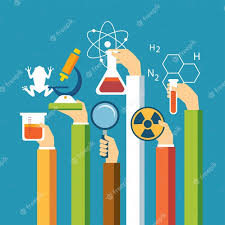 Мозырь, 2021Сроки проведения:  20.08.2021 г. в 10.00Место проведения: ГУО «Средняя школа№14  г.Мозыря»Форма и вид проведения: коллективная, инструктивно-методическое совещаниеУчастники: учителя химии и биологии, руководитель районного ресурсного центра, методист ГУ «Мозырский  районный учебно-методический центр»По одному учителю химии и биологи от  учреждения образованияЦель заседания: ознакомление с особенностями организации образовательного процесса при изучении учебных предметов «Химия» и «Биология» в 2021/2022 учебном году			Задачи:провести анализ информационно-методического обеспечения образовательного процесса по учебным предметам «Химия» и «Биология» за 2020/2021 учебный год;ознакомить с  особенностями организации образовательного процесса при изучении учебного предмета «Химия» и «Биология» в 2021/2022 учебном году;представить опыт педагогов по разработке модулей для Единого информационно-образовательного ресурса по химии https://eior.by/;Материалы вебинара будут размещены на сайте государственного учреждения образования «Средняя школа №14 г. Мозыря»  https://www.school14.by в разделе Районный ресурсный центр по биологии и химииПорядок проведения инструктивно-методического совещания:09.45 – 10.00  Регистрация участниковГриц Ирина Александровна,  методист Мозырского районного учебно-методического центра10.00 – 10.05 Открытие совещания, приветствие участников, актуализация темы. О выполнении решений протокола №5 от 08.06. 2021Кудравец Светлана Валерьевна, учитель биологии ГУО «Средняя школа №14 г.Мозыря»,руководитель районного ресурсного центраГриц Ирина Александровна,  методист Мозырского районного учебно-методического центра10.05 – 10.30 Анализ методической работы за  2020/2021 учебный год. Планирование работы районного ресурсного центра  в 2021/2022 учебном годуГриц Ирина Александровна,  методист Мозырского районного учебно-методического центра10.30 – 11.00 Нормативное правовое и научно-методическое обеспечение образовательного процесса по учебным предметам «Химия»,  «Биология»  в 2021/2022 учебном годуКудравец Светлана Валерьевна, учитель биологии ГУО «Средняя школа №14 г.Мозыря»,руководитель районного ресурсного центра11.00 – 11.30 Методические рекомендации по организации образовательного процесса на повышенном уровне в X–XI классах учреждений образования учебным  предметам «Химия»,  «Биология»  в 2021/2022 учебном годуКашпур Татьяна Михайловна, учитель биологииГУО «Средняя школа №14 г.Мозыря»Рублевская Елена Васильевна, учитель химии ГУО «Средняя школа №14 г.Мозыря»  11.30 – 11.50  Единый информационно-образовательный ресурс: назначение, содержание, возможности использования в образовательном процессе по химииСтоцкая Лариса Викторовна, учитель химии ГУО «Осовецкий ясли-сад-средняя школа Мозырского района»Прохоренко Елена Николаевна, учитель химии ГУО «Козенская средняя школа Мозырского района» Практическая часть12.00 – 12.10 Рефлексия. Подведение итогов. Ознакомление с проектом решенияКудравец Светлана Валерьевна, учитель биологии ГУО «Средняя школа №14 г.Мозыря»,руководитель районного ресурсного центраГриц Ирина Александровна, методист Мозырского районного учебно-методического центра